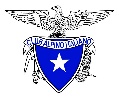 CLUB ALPINO ITALIANOSEZIONE DI PONTEDERAwww.caipontedera.it - info@caipontedera.it – pontedera@pec.cai.itCOPERTURE ASSICURATIVE SOCI IN ATTIVITA’ INDIVIDUALEPOLIZZA INFORTUNI IN ATTIVITA’ INDIVIDUALEPer tutti i Soci in regola con il tesseramento 2021 sarà possibile attivare una polizzapersonale contro gli infortuni che dovessero derivare dall’attività personale propriamentedetta in uno dei contesti tipici di operatività del nostro Sodalizio (alpinismo, escursionismo,speleologia, scialpinismo, etc.).La polizza coprirà, pertanto, tutti gli ambiti di attività tipiche del Sodalizio, senza limiti didifficoltà e di territorio, ed avrà durata annuale, dal 1° gennaio al 31 dicembre 2021.Tale copertura è attivata dalla Sezione, su richiesta del Socio mediante il Modulo 11,attraverso la piattaforma di Tesseramento e la copertura sarà operante dalle ore 24:00 delgiorno di inserimento nella piattaforma di Tesseramento.Una copia del Modulo 11, redatto in duplice copia debitamente compilato e sottoscritto,dovrà essere consegnata, come ricevuta, al Socio e una copia dovrà essere conservata acura della Sezione.La polizza infortuni soci in attività individuale non è cumulabile con la Polizza InfortuniTitolati e Qualificati (Sezionali) e la Polizza Infortuni Volontari CNSAS.La polizza è stipulata a Contraenza Club Alpino Italiano e non dà alcun diritto a detrazionefiscale.Massimale Combinazione A:Morte: € 55.000,00Invalidità permanente: € 80.000,00Spese di cura: € 2.000,00 (Franchigia € 200,00)Diaria da ricovero giornaliera € 30,00Premio annuale: € 122,00Massimale Combinazione B:Morte: € 110.000,00Invalidità permanente: € 160.000,00Spese di cura: € 2.000,00 (Franchigia € 200,00)Diaria da ricovero giornaliera € 30,00Premio annuale: € 244,00POLIZZA RESPONSABILITA’ CIVILE IN ATTIVITA’ INDIVIDUALEI Soci in regola con il tesseramento 2021 possono attivare una polizza di ResponsabilitàCivile che tiene indenni - previa corresponsione del relativo premio – di quanto si debbapagare, quali civilmente responsabili ai sensi di legge, a titolo di risarcimento (capitali,interessi, spese) per danni involontariamente cagionati a terzi per morte, per lesionipersonali e per danneggiamento a cose, in conseguenza di un fatto verificatosi durante losvolgimento delle attività personali, purché attinenti al rischio alpinistico, escursionistico ocomunque, connesso alle finalità del CAI (di cui all’art 1 dello Statuto vigente).Nella garanzia sono compresi il Socio che vi ha aderito unitamente alle persone compresenel nucleo familiare, ed i figli minorenni anche se non conviventi, purché regolarmente sociper l’anno 2021.La polizza avrà durata annuale, dal 1° gennaio al 31 dicembre 2021.Tale copertura è attivata dalla Sezione, su richiesta del Socio mediante il Modulo 12,attraverso la piattaforma di Tesseramento e la copertura sarà operante dalle ore 24:00 delgiorno di inserimento nella piattaforma di Tesseramento.Una copia del Modulo 12, redatto in duplice copia debitamente compilato e sottoscritto,dovrà essere consegnata, come ricevuta, al Socio e una copia dovrà essere conservata acura della Sezione.Premio annuale: € 12,50.